   ПОСТАНОВЛЕНИЕ                                                                 JÖП	с. Новый Бельтир	Об обеспечении доступа к образуемому земельному участкуВ связи с заявлением Чилчинова Николая Анатольевича и в соответствии с Земельным кодексом Российской Федерации №137-ФЗ от 25.10.2001 г.  администрация Бельтирского сельского поселенияПОСТАНОВЛЯЕТ: 1. Обеспечить доступ к образуемому земельному участку из земельного участка, входящего в состав единого землепользования с кадастровым номером 04:10:000000:4:ЗУ1, через земельный участок с кадастровым номером 04:10:000000:24. 2. Контроль по исполнению данного постановления оставляю за собой.Глава сельской администрацииБельтирской сельской администрации                                         Таханов А.Л. РОССИЙСКАЯ ФЕДЕРАЦИЯ РЕСПУБЛИКА  АЛТАЙКОШ-АГАЧСКИЙ РАЙОНСЕЛЬСКАЯ АДМИНИСТРАЦИЯБЕЛЬТИРСКОГО  СЕЛЬСКОГО ПОСЕЛЕНИЯ649789, с. Новый Бельтир ул. Центральная, 2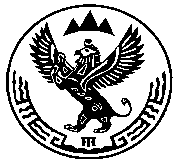 РОССИЯ ФЕДЕРАЦИЯЗЫАЛТАЙ РЕСПУБЛИКАКОШ-АГАЧ АЙМАКБЕЛТИР  JУРТ JEЗЕЕЗИНИН АДМИНИСТРАЦИЯЗЫ649789, Jаны Белтир jЦентрльная ором, 2от“23”мая2016г.. №28